2.1.2 melléklet: Méhlegelő képeken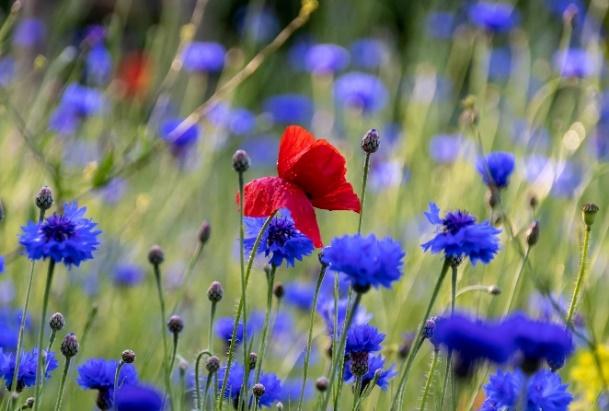 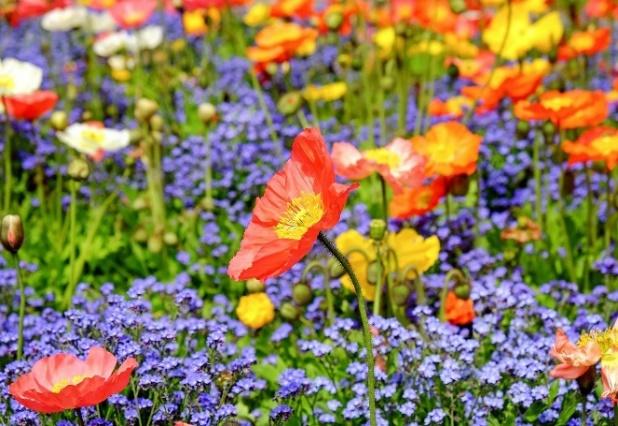 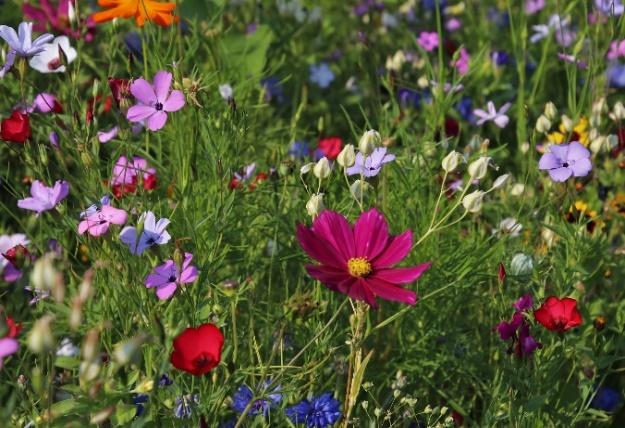 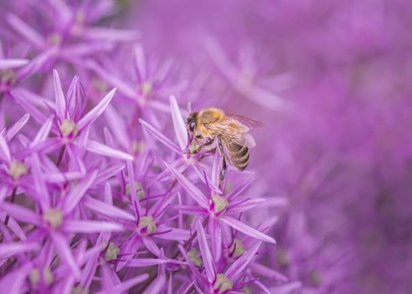 Forrás: pixabay.comA méhlegelőt változatos fajú és virágzási idejű növények ültetésével alakíthatjuk ki akár a kertünkben, akár a balkonládánkban, virágdézsákban. Színes, illatos virágokat hozó növényeket válasszunk! A méhek szeretik az élénk színeket. Kiválóan alkalmasak erre a célra a kerti virágok, de akár a fűszernövényeink közül is több. A méhek szaglása és látása nagyon jó, messziről odavonzzák őket ezek az oázisok.A házi méhlegelő növényei: búzavirág, levendula, őszirózsa, mézvirág és egyéb kerti virágok. Fűszernövények közül a citromfű, cickafarkfű, zsálya, kakukkfű, bazsalikom jöhetnek szóba.Készítés menete:Rakjatok virágföldet az edénybe! Maradjon ki 2 ujjnyi a tetején!Szórjátok rá a magvakat!Hintsetek rá kevés földet, épphogy befedje a magokat!Locsoljátok meg alaposan az ültetvényt!Helyezzétek fényes, napsütéses helyre!Rendszeresen öntözzétek!Virágpalántákat is ültethettek, akkor gyorsabban kifejlődnek a virágok. Ilyenkor mélyedést alakítunk ki a földben, ebbe helyezzük a palánta gyökérrészét, a tápkockát. Befedjük virágfölddel, és jól belocsoljuk.